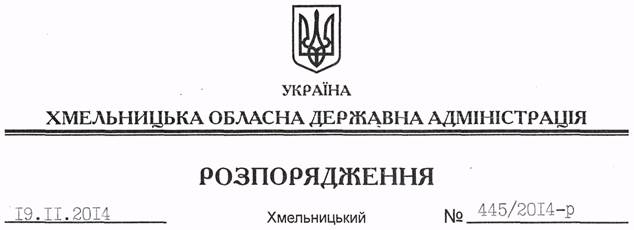 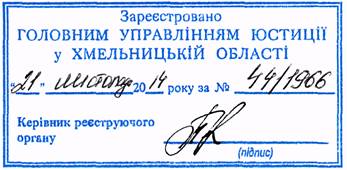 На підставі статей 6, 39 Закону України “Про місцеві державні адміністрації”, статті 33 Кодексу цивільного захисту України, постанови Кабінету Міністрів України від 30 жовтня 2013 року № 841 “Про затвердження Порядку проведення евакуації у разі загрози виникнення або виникнення надзвичайних ситуацій техногенного та природного характеру”:1. Визначити, що у випадку виникнення комунальної радіаційної аварії на Хмельницькій атомній електростанції евакуації підлягає населення міст Нетішин, Славута, Славутського, Ізяславського, Білогірського, Шепетівського районів, що знаходяться в зоні спостереження Відокремленого підрозділу Хмельницької атомної електростанції (далі – ВП Хмельницької АЕС).2. Визначити безпечні райони для розміщення евакуйованого населення:1) за першим варіантом евакуації:персонал ВП Хмельницької АЕС та члени сімей персоналу евакуюються у селище Білогір’я, села Мокроволя, Жемелинці Білогірського району;жителі м. Славута – у м. Полонне і селище Понінка Полонського району;жителі м. Нетішин – у м. Волочиськ;жителі м. Ізяслав – у селище Теофіполь, села Теофіпольського району;жителі сіл Ізяславського району – у села Ізяславського та Красилівського районів, що знаходяться за межами зони спостереження ВП Хмельницької АЕС;жителі сіл Славутського району – у села Славутського та Шепетівського районів, що знаходяться за межами зони спостереження ВП Хмельницької АЕС;жителі сіл Білогірського району – у села Білогірського району, що знаходяться за межами зони спостереження ВП Хмельницької АЕС;жителі сіл Шепетівського району – у села Шепетівського району, що знаходяться за межами зони спостереження ВП Хмельницької АЕС.2) за другим варіантом евакуації: персонал ВП Хмельницької АЕС та члени сімей персоналу евакуюються у селище Білогір’я, села Мокроволя, Жемелинці Білогірського району;жителі м. Нетішин – у м. Старокостянтинів;жителі м. Славута – у м. Красилів;жителі м. Ізяслав – у селище Теофіполь, села Теофіпольського району;жителі сіл Славутського району – у села Славутського та Старокостянтинівського районів, що знаходяться за межами зони спостереження ВП Хмельницької АЕС;жителі сіл Ізяславського району – у села Ізяславського та Красилівського районів, що знаходяться за межами зони спостереження ВП Хмельницької АЕС;жителі сіл Шепетівського району – у села Шепетівського району, що знаходяться за межами зони спостереження ВП Хмельницької АЕС;жителі сіл Білогірського району – у села Білогірського району, що знаходяться за межами зони спостереження ВП Хмельницької АЕС.3. Для організованого проведення евакуації населення та вивозу сільгосптварин із зони спостереження ВП Хмельницької АЕС до місць розселення, його санітарної обробки і пересадки евакуйованого населення з транспортного засобу, що рухався забрудненою місцевістю, на незабруднений транспортний засіб, на межі 30-кілометрової зони створити місця розгортання проміжних пунктів евакуації (далі – ППЕ) (додаток 1).4. Евакуацію населення автомобільним транспортом проводити у 2 етапи:1 етап – від збірних евакуаційних пунктів із зони спостереження ВП Хмельницької АЕС (транспортом, що працював у зоні надзвичайної ситуації) до проміжних пунктів евакуації;2 етап – від проміжних пунктів евакуації (дезактивованим автотранспортом) до місць розселення.Автотранспорт виділяти для забезпечення евакуації згідно з Розрахунком виділення автотранспорту містами та районами Хмельницької області для забезпечення евакуації населення та вивозу сільськогосподарських тварин у випадку загрози виникнення або виникнення комунальної аварії на Хмельницькій АЕС (додаток 2), розрахунком подачі автотранспорту містами та районами Хмельницької області для евакуації населення із зони спостереження Хмельницької АЕС від ППЕ до місць розселення у випадку виникнення комунальної аварії (додаток 3), Розрахунком подачі автотранспорту містами та районами Хмельницької області для перевезення сільськогосподарських тварин від ППЕ до місць розміщення у випадку загрози виникнення або виникнення комунальної аварії на Хмельницькій АЕС (додаток 4).5. Сільськогосподарські тварини, які вивозяться або виводяться самовигоном із зони спостереження ВП Хмельницької АЕС, розміщувати за межею зони спостереження (30-кілометрової зони) у такому порядку:сільськогосподарських тварин Славутського району на території сільськогосподарських господарств Славутського району;сільськогосподарських тварин Білогірського району на території сільськогосподарських господарств Білогірського району;сільськогосподарських тварин Шепетівського району на території сільськогосподарських господарств Шепетівського району;сільськогосподарських тварин Ізяславського району на території сільськогосподарських господарств Ізяславського, Красилівського, Шепетівського районів.6. Обладнання навантажувальних площадок, які призначено для вивозу сільськогосподарських тварин, здійснювати у місцях створення пунктів збору сільськогосподарських тварин силами господарств, що проводять евакуацію сільськогосподарських тварин.7. Самовигон великої рогатої худоби здійснювати згідно із Розрахунком самовигону великої рогатої худоби до населених пунктів, які розташовані поблизу зони спостереження ВП Хмельницької АЕС (додаток 5).8. Місця розгортання пунктів утилізації, забою та скотомогильників, для захоронення сільськогосподарських тварин, які отримали дози радіаційного забруднення більше допустимих норм, наведено у додатку 6. 9. Нумерацію збірних евакуаційних пунктів і закріплення їх за проміжними пунктами евакуації наведено у додатку 7.10. Термін готовності автоколон не повинен перевищувати “Ч” + 4 години з часу отримання розпорядження голови облдержадміністрації на проведення евакуації. 11. Планування та здійснення заходів з транспортного забезпечення  евакуації покладається на управління інфраструктури та туризму облдержадміністрації. 12. Евакуацію населення із зони спостереження ВП Хмельницької АЕС залізничним транспортом здійснювати згідно з планом евакуаційних перевезень населення міст Нетішин, Славута та Ізяслав залізничним транспортом у разі аварії на Хмельницькій АЕС. 13. Головам Шепетівської, Білогірської, Красилівської, Полонської, Ізяславської райдержадміністрацій, Нетішинському, Славутському міським головам, які здійснюють евакуацію та прийом населення, яке перевозиться залізничним транспортом, організувати місця розгортання пунктів посадки та висадки згідно з додатком 8.14. Евакуаційні комісії відповідають за планування евакуації та вивозу сільськогосподарських тварин на відповідному рівні, підготовку населення до здійснення заходів з евакуації, підготовку органів з евакуації до виконання завдань, здійснення контролю за підготовкою проведення евакуації, приймання і розміщення евакуйованого населення та сільськогосподарських тварин.15. Головам райдержадміністрацій, міським (міст обласного значення) головам та генеральному директору ВП Хмельницької АЕС:1) розробити до 01 січня 2015 року:документи із забезпечення евакуації населення та вивозу сільгосптварин з дотриманням вимог постанови Кабінету Міністрів України від 30 жовтня 2013 року № 841 “Про затвердження Порядку проведення евакуації у разі загрози виникнення або виникнення надзвичайних ситуацій техногенного та природного характеру”;плани евакуації та прийому евакуйованого населення в безпечних районах;розрахунки вивозу населення та сільгосптварин до проміжних пунктів евакуації та від проміжних пунктів евакуації до місць розселення;розрахунки розселення населення та розміщення сільськогосподарських тварин згідно з варіантами евакуації;плани самовигону великої рогатої худоби до сільськогосподарських формувань, які розташовані за межею зони спостереження ВП Хмельницької АЕС;плани розгортання пунктів забою та облаштування скотомогильників для захоронення сільськогосподарських тварин, які отримали дози радіаційного забруднення більше допустимих норм; схеми розгортання евакуаційних органів, місця їх розміщення та робочу документацію евакуаційних органів усіх рівнів, їх функціональні обов’язки, графіки проведення евакуації;2) переглянути склад адміністрації збірних евакуаційних пунктів, проміжних пунктів евакуації, приймальних евакуаційних пунктів, пунктів посадки (висадки);3) розробити завдання службам цивільного захисту, організаціям та підприємствам щодо приведення зазначених евакуаційних органів у готовність до виконання завдань за призначенням у визначені терміни;4) оновити наряди на виділення автотранспорту установам, організаціям і підприємствам, завдання по створенню автоколон для перевезення населення та сільгосптварин.16. Начальникам обласних спеціалізованих служб цивільного захисту до 10 грудня 2014 року:1) розробити завдання структурним підрозділам спеціалізованих служб цивільного захисту щодо забезпечення виконання відповідних планів забезпечення евакуації на всіх етапах її проведення;2) визначити склад сил і засобів, які залучаються для проведення та забезпечення евакуаційних заходів;3) при розробці планів забезпечення евакуації особливу увагу звернути на:порядок оповіщення евакуаційних органів і населення про початок евакуації та інформаційне забезпечення; організацію охорони громадського порядку;розробку безпечних оптимальних маршрутів евакуації; медичне, санітарне та ветеринарне забезпечення;організацію продовольчого та речового забезпечення;санітарну обробку населення та сільськогосподарських тварин;спеціальну обробку техніки;інженерне та радіаційно-хімічне забезпечення;матеріально-технічне забезпечення;4) вказані плани узгодити з управлінням з питань цивільного захисту населення облдержадміністрації до 15 грудня 2014 року.17. Начальнику управління МВС України в області спільно з управлінням інфраструктури та туризму облдержадміністрації розробити план розміщення контрольно-пропускних пунктів (далі – КПП), комендатур, блокпостів, рухомих та стаціонарних постів регулювання на маршрутах руху автоколон та надати обласній евакуаційній комісії до 10 грудня 2014 року.18. Головам райдержадміністрацій, міським (міст обласного значення) головам, генеральному директору ВП Хмельницької АЕС, начальникам обласних спеціалізованих служб цивільного захисту про виконання заходів доповісти обласній евакуаційній комісії до 15 грудня 2014 року.19. Управлінню з питань цивільного захисту облдержадміністрації про результати виконання цього розпорядження інформувати обласну евакуаційну комісію до 25 грудня 2014 року.20. Визнати таким, що втратило чинність, розпорядження голови обласної державної адміністрації від 08 вересня 2010 року № 462/2010-р “Про організацію евакуації населення та вивозу сільгосптварин із зони спостереження Хмельницької атомної електростанції у випадку загрози або виникнення комунальної радіаційної аварії”, зареєстроване у Головному управлінні юстиції у Хмельницькій області 10 вересня 2010 року за № 89/1552.21. Це розпорядження набирає чинності після державної реєстрації у Головному управлінні юстиції у Хмельницькій області з моменту його оприлюднення. 22. Контроль за виконанням цього розпорядження покласти на заступника голови – керівника апарату облдержадміністрації Л.Стебло.Перший заступник голови адміністрації					О.СимчишинПро організацію проведення евакуації населення та вивозу сільськогосподарських тварин із зони спостереження Хмельницької атомної електростанції у разі загрози виникнення або виникнення комунальної радіаційної аварії